                        SZPITAL SPECJALISTYCZNY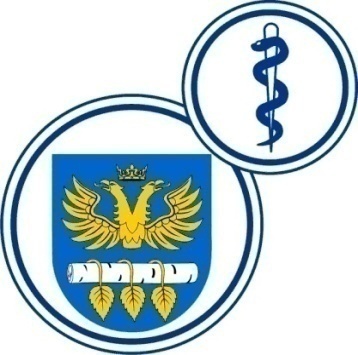 W BRZOZOWIEPODKARPACKI OŚRODEK ONKOLOGICZNYim. Ks. Bronisława MarkiewiczaADRES:  36-200  Brzozów, ul. Ks. J. Bielawskiego 18tel./fax. (013) 43 09 587www.szpital-brzozow.pl         e-mail: zampub@szpital-brzozow.pl_____________________________________________________________________________Sz.S.P.O.O. SZPiGM 3810/56/2022                                            Brzozów: 30.09.2022 r.Dotyczy postępowania o udzielenie zamówienia publicznego:dostawa sprzętu medycznegoSygn. sprawy Sz.S.P.O.O. SZPiGM            3810/56/2022	W związku z pytaniami złożonymi w niniejszym postępowaniu przez Wykonawców  Zamawiający udziela następujących odpowiedzi:  pytanie nr 1zadanie nr 3Czy Zamawiający wyraża zgodę na dostarczenie wirówki z chłodzeniem z rotorami montowanymi za pomocą klucza?odpowiedź: Zamawiający wyraża zgodę.pytanie nr 2zadanie nr 3Czy Zamawiający wyraża zgodę, by zamiast rotora szybkoobrotowego stałokątowego  na probówki 24 x 2ml (min. 17850rpm, 30279 x g) dostarczyć rotor na więcej probówek, tj. 44 probówki 2,0mlo prędkości obrotowej 15000 rpm i RCF21379 x g?odpowiedź: Zamawiający wyraża zgodę.pytanie nr 3zadanie nr 3Czy Zamawiający wyraża zgodę na dostarczenie rotora wychylnego z adapterami na probówki typu conical 4 x 50ml o prędkości obrotowej4500 rpm i 3192xg?odpowiedź: Zamawiający wyraża zgodę.pytanie nr 4zadanie nr 3Czy Zamawiający wyraża zgodę, by zamiast rotorastałokątowego  na probówki PCR 0,2 ml w paskach, 8 pasków po 8 x 0,2ml (min. 15000rpm, 17860 x g) dostarczyć Rotor 4 x 8 x 0,2ml (15 000 rpm/ 15,343 × g)?odpowiedź: Zamawiający wyraża zgodę.pytanie nr 5zadanie nr 3Czy Zamawiający wyraża zgodę na dostarczenie wirówki o większym zakresie chłodzenia, czyli od -20°C do +40°C?odpowiedź: Zamawiający wyraża zgodę.pytanie nr 6zadanie nr 3Czy Zamawiający wyraża zgodę na zaoferowanie wirówki z pamięcią 99 protokołów użytkownika, bez protokołów z przyciskami szybkiego wybierania, z przyciskiem szybkiego wirowania?odpowiedź: Zamawiający wyraża zgodę.pytanie nr 7zadanie nr 3Czy Zamawiający wyraża zgodę na dostarczenie wirówki, w której czas wirowania można ustawić od 10 sek. do 99 godz. 59 min 59 sek. lub w trybie ciągłym i impulsowym?odpowiedź: Zamawiający wyraża zgodę.pytanie nr 8zadanie nr 3Czy Zamawiający wyraża zgodę, na dostarczenie wirówki o wymiarach zew. 407 × 731 × 359 mm (szer. × głęb. × wys.)?odpowiedź: Zamawiający wyraża zgodę.pytanie nr 9Dotyczy wzoru umowy Zadanie nr 1:Prosimy o modyfikację zapisów § 6 w taki sposób, aby wysokość kary umownej naliczana była od wartości netto a nie brutto. VAT jest należnością publicznoprawną, którą wykonawca jest zobowiązany odprowadzić do urzędu skarbowego. Ponadto sama kwota podatku VAT wliczona do ceny oferty nie ma wpływu na korzyści ekonomiczne osiągane przez wykonawcę z tytułu wykonania zamówienia. odpowiedź: § 6 wzoru umowy otrzymuje brzmienie:§ 61. Kupujący może odstąpić od umowy, jeżeli przy dokonywaniu odbioru sprzętu okaże się, że sprzęt dostarczony przez Sprzedającego, jest niezgodny z przedmiotem umowy.2. Niespełnienie lub nienależyte spełnienie świadczenia będącego przedmiotem umowy przez Sprzedającego, powodujące utratę przez Kupującego środków publicznych w ramach dotacji, spowoduje zapłatę przez Sprzedającego na rzecz Kupującego równowartości utraconej kwoty dotacji.3. Sprzedający zapłaci na rzecz Kupującego kary umowne w wypadku:zwłoki w realizacji zobowiązań Sprzedawcy wynikających z niniejszej umowy – w wysokości 0,1 % wartości netto przedmiotu sprzedaży określonej w § 2 ust. 1 umowy, za każdy rozpoczęty dzień zwłoki,niewykonania lub nienależytego wykonania przez Sprzedającego zobowiązań umownych określonych w § 5 niniejszej umowy – w wysokości 0,1 % wartości netto przedmiotu sprzedaży określonej w § 2 ust. 1 umowy, za każdy rozpoczęty dzień zwłoki,odstąpienia od umowy przez Kupującego, w szczególności z przyczyn określonych w § 6 ust. 1 umowy, Sprzedający zobowiązuje się zapłacić Kupującemu karę umowną w wysokości 20 % łącznej wartości netto przedmiotu sprzedaży, określonej w § 2 ust. 1 niniejszej umowy.4. Jeżeli szkoda rzeczywista będzie wyższa niż kara umowna, strony mogą być zobowiązane do zapłaty odszkodowania przekraczającego karę umowną na zasadach ogólnych.5. Kary określone w ust. 3 niniejszego paragrafu mogą być naliczone kumulatywnie. Odstąpienie od umowy przez Kupującego i naliczenie kary umownej z tego tytułu nie pozbawia Kupującego możliwości domagania się zapłaty Kar umownych naliczonych do dnia odstąpienia od umowy.6. Łączna maksymalna wysokość kar umownych które mogą dochodzić strony nie może przekraczać 20 % łącznej wartości netto umowy określonej w § 2 umowy.pytanie nr 10Dotyczy wzoru umowy Zadanie nr 1:W związku z tym iż  zgodnie art. 431 ustawy PZP zarówno wykonawca jak i Zamawiający obowiązani są współdziałać przy wykonywaniu umowy w celu należytej realizacji  zamówienia Wykonawca zwraca się z wnioskiem do Zamawiającego o dodanie zapisów projektu umowy w § 6, mając na względzie zgodną z prawem i równorzędną relację łączącą Zamawiającego z Wykonawcą o poniższej treści: Zamawiający zapłaci Wykonawcy kary umowne za: odstąpienie od umowy lub jej rozwiązanie z powodu okoliczności, za które odpowiada Zamawiający, w wysokości 10 % niezrealizowanej wartości netto umowy.Wskazany zapis jest istotny dla należytej realizacji zamówienia publicznego oraz  współpracy pomiędzy Zamawiający a Wykonawcą. W stosunkach cywilnoprawnych bardzo ważna jest równowaga pomiędzy obiema stronami umowy oraz wzajemne kształtowanie jej postanowień w granicach zasady swobody umów (art. 3531 KC), pozwalające na uznanie wykonawcy za partnera, szanujące jego podstawowe prawa i pozwalające na zrównoważone i partnerskie relacje między zamawiającym i wykonawcą.odpowiedź: Zamawiający nie wyrażą zgody.pytanie nr 11Dotyczy wzoru umowy Zadanie nr 1:Zamawiający w projekcie umowy, pisze w § 6 ust.3: „…Sprzedający zapłaci na rzecz Kupującego kary umowne w wypadku:•	odstąpienia od umowy przez Kupującego, w szczególności z przyczyn określonych w § 6 ust. 1 umowy, Sprzedający zobowiązuje się zapłacić Kupującemu karę umowną w wysokości 20 % łącznej wartości przedmiotu sprzedaży, określonej w § 2 ust. 1 niniejszej umowy….”Wykonawca zwraca uwagę, iż kary umowne w umowach o zamówienie publiczne powinny zmierzać do zabezpieczenia prawidłowego wykonania umowy. Natomiast wykorzystywanie przez Zamawiającego, będącego silniejszą stroną stosunku prawnego powstającego w wyniku udzielenia zamówienia publicznego, jego pozycji do zastrzegania na swoją rzecz kar umownych, które byłyby należne niezależnie od sposobu wykonania przedmiotu zamówienia, jest sprzeczne z zasadami współżycia społecznego, a tym samym winno być uznane za wykraczające poza dopuszczalne zgodnie z art. 3531 k.c. granice swobody umów. Wysokość kar umownych winna pozostawać w korelacji ze szkodą, co zgodne jest z naturą odpowiedzialności odszkodowawczej (art. 3531 w zw. Z art. 361 § 1 i 2 w zw. Z art. 483 § 1 KC), a nie prowadzić do nieuzasadnionego wzbogacenia się jednej strony umowy.Czy wobec powyższego, Zamawiający dopuszcza możliwość rewizji swojego stanowiska w zakresie kar umownych i stosownego ograniczenia ich wysokości, zakresu stosowania itp., tak by wprowadzić zgodną z prawem i równorzędną relację łączącą Zamawiającego z Wykonawcą i pozbawienia kar umownych charakteru rażąco wygórowanych dokonując złagodzenia ich rangi do 10%?odpowiedź: Zamawiający nie wprowadza do wzoru umowy proponowanych zamian.pytanie nr 12Dotyczy wzoru umowy Zadanie nr 1:Czy Zamawiający wyrazi zgodę na dodanie do wzoru umowy klauzuli wyłączającej odpowiedzialność Stron na wypadek wystąpienia tzw. siły wyższej?Wykonawca proponuje następującą treść ww. klauzuli: „Żadna ze Stron nie ponosi odpowiedzialności za nienależyte wykonanie lub niewykonanie Umowy w takim zakresie, w jakim zostało to spowodowane działaniem siły wyższej. Przez siłę wyższą rozumie się zdarzenia zewnętrzne, niezależne od Stron i niemożliwe do przewidzenia, takie jak w szczególności: kataklizmy lub analogiczne zdarzenia wywołane przez siły naturalne, wojnę, strajki, ataki terrorystyczne, zdarzenia medyczne i epidemiologiczne, inne zdarzenia losowe, działania producentów, gwałtowną dekoniunkturę, inne nieprzewidziane zdarzenia polityczne, w tym akty władzy państwowej, akty organów unijnych, a także okoliczności związane z wystąpieniem COVID-19, które wpływają w jakikolwiek sposób na należyte wykonanie umowy.”odpowiedź: Zamawiający nie wyraża zgody.pytanie nr 13Dotyczy wzoru umowy Zadanie nr 1:Zwracamy się z uprzejmą prośbą o zmianę terminu dostawy przedmiotu umowy w Zadaniu nr 1 na 15.12.2022 r. Niniejsza prośba wynika z faktu, iż przedmiot umowy, z uwagi na swoje właściwości, nie znajduje się na stałe na stanie magazynu żadnego Wykonawcy, w związku z czym spełnienie świadczenia przez Wykonawcę w pierwotnie wskazanym terminie nie jest możliwe. Dodatkowo, z uwagi na obecnie panujący stan zagrożenia  epidemią wirusa SARS-CoV-2 i związane z tym przerwy w produkcji urządzeń jak również Z uwagi na ogólnoświatową sytuację polityczno-gospodarczą spowodowaną działaniami zbrojnymi na terenie Ukrainy oraz konieczność sprowadzenia urządzenia z zagranicy, terminy produkcji urządzeń i ich dostaw uległy wydłużeniu. W konsekwencji Wykonawca zwraca się wnioskiem o dostosowanie i urealnienie terminu dostawy w sposób wskazany powyżej. Na marginesie Wykonawca nadmienia, iż termin dostawy nie stanowi elementu oceny oferty, a jego modyfikacja może przełożyć się jedynie na poszerzenie kręgu wykonawców uczestniczących w postępowaniu. Wykonawca nie chcąc dopuścić do opóźnienia w dostawie z przyczyn od nas nie zależnych prosi o wydłużenie terminu realizacji jak na wstępie. Z góry dziękujemy.odpowiedź: Zamawiający nie wyraża zgody.pytanie nr 14Dotyczy wzoru umowy Zadanie nr 1:Zwracamy się z wnioskiem o modyfikację zapisu w § 5 ust.4:punktor pierwszy: poprzez dopisanie, iż sunięcie awarii nastąpi do 72 godzin w  dni roboczepunktor drugi: poprzez wydłużenie terminu na usunięcie awarii w okresie gwarancji do 10 dni roboczych w przypadku konieczności sprowadzenia części zamiennych z zagranicy .Przedmiotem zamówienia jest urządzenie o złożonym mechanizmie. Ponieważ w chwili dostarczenia tych urządzeń nie jest wiadome, które części mogą ulec awarii, a powszechnie wiadomym jest, że przypadku braku dostępności części zamiennych konieczna jest oczekiwanie na ich dostawę, w celu dostosowania postanowień dokumentacji przetargowej do realiów w jakich faktycznie świadczona będzie umowa, konieczne jest dokonanie zawnioskowanej powyżej zmiany.odpowiedź: § 5 wzoru umowy otrzymuje brzmienie:§ 5Sprzedający udziela …….. miesięcy gwarancji na przedmiot sprzedaży. Termin gwarancji będzie liczony od daty podpisania protokołu potwierdzającego instalację i uruchomienie przedmiotu sprzedaży. Sprzedający obowiązki w zakresie gwarancji może wykonywać samodzielnie lub poprzez podmiot trzeci.Okres gwarancji na części nowe, zainstalowane w wyniku usunięcia awarii w okresie gwarancji, jest równy terminowi gwarancji wskazanemu w § 5 ust. 1 umowy.Sprzedający w ramach gwarancji zobowiązuje się do bezpłatnego usuwania wszystkich awarii przedmiotu sprzedaży.Czas usunięcia awarii w okresie gwarancji:do 72 godzin w dni robocze od zgłoszenia awarii przez Kupującego, jeżeli usunięcie awarii lub naprawa nie wymaga instalacji części zamiennych,do 10 dni roboczych od zgłoszenia awarii, jeżeli usunięcie awarii lub naprawa wymaga instalacji części zamiennych,Sprzedający w ramach gwarancji zobowiązuje się do natychmiastowego podjęcia interwencji w celu usunięcia awarii, nie później niż w ciągu 48 godzin po przyjęciu zgłoszenia awarii od Kupującego. Naprawa w ramach gwarancji będzie realizowana na miejscu u Kupującego lub w siedzibie Sprzedającego.W sytuacji gdy czas usunięcia awarii z przyczyn niezależnych od Sprzedającego przedłuży się ponad okres 10 dni roboczych Sprzedający o takiej sytuacji obowiązany jest niezwłocznie poinformować Kupującego, z uzasadnieniem i wskazaniem przewidywanego terminu zakończenia naprawy.Każdorazowo termin gwarancji przedłuża się o czas przestoju urządzenia liczony w dniach.Jako czas niesprawności uznaje się czas od momentu zgłoszenia awarii przez Kupującego do momentu przekazania w pełni sprawnego sprzętu użytkownikowi.Dwie naprawy w okresie gwarancji dotyczące tego samego podzespołu lub elementu zobowiązują Sprzedającego do wymiany podzespołu lub elementu na nowy.Sprzedający, w okresie gwarancji, na własny koszt i w uzgodnieniu z Kupującym, wykona przeglądy okresowe sprzętu będącego częścią przedmiotu zamówienia w ilości zalecanej przez producenta tego sprzętu oraz w ilości wymaganej przez obowiązujące przepisy prawa jednak nie mniejszej niż 1 raz w okresie gwarancji. Kupujący nie pokrywa żadnych kosztów związanych z przeglądem w tym kosztów dojazdu czy też kosztów części które są wymieniane w ramach przeglądu. Dopuszcza się możliwość zmiany w zakresie terminów i ilości przeglądów po uprzednich uzgodnieniach pomiędzy Sprzedającym a Kupującym. Ostatni przegląd gwarancyjny zostanie przeprowadzony w ostatnim miesiącu gwarancji. (Dotyczy sprzętu, którego przeglądy są wymagane przepisami prawa).Sprzedający ponosi odpowiedzialność cywilną za obrażenia osób i uszkodzenia sprzętu spowodowane zawinionym działaniem lub zaniechaniem obowiązków wynikających z niniejszej umowy bądź dobrej praktyki serwisowania sprzętu stanowiącego przedmiot sprzedaży.Zgłoszenia awarii Kupujący dokonuje na numer fax ..................................... lub adres email ........................................Do kontaktu ze Sprzedającym w ramach kontaktów serwisowo-gwarancyjnych upoważnieni są następujący pracownicy Kupującego:Pan Marcin Kolbuch – tel. 797590398, e-mail: marcin.kolbuch@szpital-brzozow.pl.W przypadku, gdy w wystawionej osobno karcie gwarancyjnej zapisy sprzeczne będą z zapisami w niniejszej umowie za wiążące uważa się zapisy umowy.W okresie gwarancji Sprzedający zobowiązany będzie do zapewnienia aktualizacji oprogramowania do najnowszych wersji, w terminie 30 dni od dnia opublikowania aktualizacji, chyba że Sprzedający i Kupujący po opublikowaniu postanowią inaczej. (Dotyczy części nr 1)pytanie nr 15Dotyczy wzoru umowy Zadanie nr 1:Zwracamy się z wnioskiem o usunięcie zapisu umowy § 6 ust 2, tj: Niespełnienie lub nienależyte spełnienie świadczenia będącego przedmiotem umowy przez Sprzedającego, powodujące utratę przez Kupującego środków publicznych w ramach dotacji, spowoduje zapłatę przez Sprzedającego na rzecz Kupującego równowartości utraconej kwoty dotacji.Jest to zapis w którym Zamawiający chce przerzucić na wykonawcę ciężar kosztów za nieotrzymaną dotację, równocześnie bezpodstawnie wzbogacić się kosztem Wykonawców. Wykonawca zwraca uwagę, iż kary umowne w umowach o zamówienie publiczne powinny zmierzać do zabezpieczenia prawidłowego wykonania umowy. Natomiast wykorzystywanie przez Zamawiającego, będącego silniejszą stroną stosunku prawnego powstającego w wyniku udzielenia zamówienia publicznego, jego pozycji do zastrzegania na swoją rzecz kar umownych, które byłyby należne niezależnie od sposobu wykonania przedmiotu zamówienia, jest sprzeczne z zasadami współżycia społecznego, a tym samym winno być uznane za wykraczające poza dopuszczalne zgodnie z art. 3531 k.c. granice swobody umów. Wysokość kar umownych winna pozostawać w korelacji ze szkodą, co zgodne jest z naturą odpowiedzialności odszkodowawczej (art. 3531 w zw. Z art. 361 § 1 i 2 w zw. Z art. 483 § 1 KC), a nie prowadzić do nieuzasadnionego wzbogacenia się jednej strony umowy.odpowiedź: Zamawiający nie wyraża zgody na wprowadzenie proponowanych zmian.pytanie nr 16Dotyczy wzoru umowy Zadanie nr 1:Zwracamy się z wnioskiem o wskazanie nazwy projektu, wartości wnioskowanej dotacji oraz jej zakres i termin jej rozliczenia z uwagi na wprowadzone zapisy w § 6 ust 2 wzoru umowy.odpowiedź: Nazwa projektu:Narodowa Strategia Onkologiczna w zakresie zadania pn: Doposażenie klinik i oddziałów hematologicznych w sprzęt do diagnostyki i leczenia białaczek i chłoniaków.Końcowy termin rozliczenia dotacji to 9 grudnia 2022 r.pytanie nr 17Dotyczy  Załącznika nr 1 Wzór oferty Zadanie nr 1:Prosimy o wskazanie uzasadnienia dla tak ukształtowanego podziału w zakresie konieczności wyceny poszczególnych składników oferty poprzez utworzenie oddzielnych pozycji dla kosztów dostawy oraz szkolenia dotyczącego sprzętu? Zwracamy uwagę, iż przedmiot zamówienia obejmuje w całości dostawę sprzętu , montaż uruchomienie i szkolenie personelu i jest traktowany kompleksowo. Należy zatem stwierdzić, że te usługi są ściśle ze sobą powiązane i tworzą nierozerwalne świadczenie o charakterze kompleksowym. Kompleksowość tą potwierdzają również zapisy wzoru umowy, które dokładnie opisują co wchodzi w skład ceny wartości umowy. Mając na uwadze ewentualne rozbieżności po złożeniu ofert przez wykonawców i problem z ich oceną w zakresie porównywalności wnioskujemy o modyfikację formularza ofertowego poprzez możliwość dokonanie wyceny kompleksowo dla dostawy przedmiotu zamówienia, montażu i przeszkolenia personelu w jednej pozycji sprzętowej dla każdego sprzętu osobno.Przykład:odpowiedź: Zamawiający nie dokonuje zmian w specyfikacji warunków zamówienia.Dotacja została przyznana na zakup sprzętu i nie obejmuje kosztów dostawy i szkolenia dlatego zamawiający wymaga wyodrębnienia tych kosztów.pytanie nr 18Dotyczy  Załącznika nr 1 Wzór oferty Zadanie nr 1:Prosimy o wskazanie stawki Vat w zakresie wyceny pozycji dotyczącej szkolenia?odpowiedź: Należy zastosować stawkę Vat wynikającą z obowiązujących przepisów.pytanie nr 19Dotyczy  Zadanie nr 1:Dotyczy Kriostatu, poz. 36. Zwracamy się z uprzejmą prośbą o poprawienie oczywistej omyłki pisarskiej:Z:„Wymiary max. (szer. x gł. x wys.) max. 755 x 100 x 820 – 1120 mm.”Na:„Wymiary max. (szer. x gł. x wys.) max. 755 x 1000 x 820 – 1120 mm.”odpowiedź: Zadanie nr 1, Kriostat – 1 szt., poz. nr 35 opisu przedmiotu zamówienia, kolumna parametr, otrzymuje brzmienie:„Wymiary max. (szer. x gł. x wys.) max. 755 x 1000 x 820 – 1120 mm.”Ponadto:W zadaniu nr 3, w pozycji asortymentowej pod nazwą: Wirówka z chłodzeniem – 1 szt., w tabeli parametry oferowanego sprzętu, dodaje się poz. nr 13 w brzmieniu jak poniżejL.p.Opis przedmiotu zamówieniaj.m.IlośćCena jedn. netto PLNWartość netto PLNVAT %Wartość brutto PLNTyp (nazwa, numer katalogowy) /producent1. Kriostat (w tym dostawa, instalacja, szkolenie personelu, serwis gwarancyjny)Szt.12. Procesor tkankowy próżniowy(w tym dostawa, instalacja, szkolenie personelu, serwis gwarancyjny)Szt.1RAZEMRAZEMRAZEMRAZEM   xLp.ParametrWymaganyParametr oferowanyWpisać TAK/NIE lub poziom oferowanego parametru13Zasilacz:Moc pozorna 2000 VAMoc skuteczna 1800 WNapięcie wejściowe 176 - 300 VKształt napięcia wyjściowego: Sinusoidalny Gniazda wyjściowe IEC 320 C13 - 4 szt. USB RS-232TAK, WYMAGANE